Werken bij de Wijkse Loods?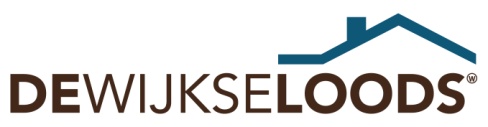 De Wijkse Loods is een organisatie in Wijk bij Duurstede, die probeert kwetsbare groepen in deze gemeente te laten meedoen in de samenleving. Ook werkt de Wijkse Loods eraan mee, dat deze mensen zich beter kunnen redden in het dagelijks leven. De professionele begeleiding ondersteunt hen daarin.Je kunt via de Wijkse Loods bij het project Schoon Wijk werken
Schoon Wijk is een onderdeel van het grote project Wijk Schoon Gewoon. Het team gaat met vaste begeleiders met de auto op pad in Wijk bij Duurstede, Cothen en Langbroek. Hieronder staat welke soorten werk je binnen Schoon Wijk kunt doen:De gemeente schoonhouden, het liefst samen met de inwoners.Zorgen dat de afvalbakken leeg blijven en dat het zwerfvuil wordt verwijderd. Dat is bij winkelcentra of op plekken die snel vies zijn. Denk daarbij aan hangplekken van jongeren en de snoeproute van leerlingen van het Revius Lyceum.De struiken in het Kasteelpark onderhouden.Banken, bloembakken, afvalbakken, depodogs, vangnetten en blikvangers schoonmaken. Als ze kapot zijn, worden ze vervangen door nieuwe. Straatnaamborden, verkeersborden, reflectorpalen in de berm, enz. schoonmaken. Bij kleine verhuizingen helpen, als de mensen zelf weinig kunnen doen.De Wijkse Loods krijgt af en toe van inwoners hulpmiddelen, zoals rollators en rolstoelen.   Je kunt het onderhoud en de reparatie ervan doen. Ook kun je via de Wijkse Loods deze hulpmiddelen gratis uitlenen aan mensen, die ze nodig hebben.Weggegooide fietsen repareren en onderhouden. Dit gebeurt in Hoeve De Waarden in Cothen. We proberen van drie kapotte fietsen weer één goede te maken!Wie werken er bij ons?Bij ons werken vrijwilligers, stagiaires, jongeren en ouderen. Iedereen vindt een plek bij ons.Wij hebben plaatsen om mensen werkervaring te geven. Deze plaatsen zijn voor mensen die niet zo gemakkelijk aan een baan komen en wat begeleiding nodig hebben. Vaak is dit een manier om betaald werk te vinden. Wij werken samen met:Gemeente Wijk bij Duurstede/gemeentewerf en afdeling BeheerStichting BindingRegionale Sociale DienstDit-is-HetBuras GroenJe bent van harte welkom voor een kennismaking of informatie Telefoon   06 - 53 69 16 82. Of bel met de werktelefoon van Schoon Wijk: 06 - 57 73 97 94E-mail       info@dewijkseloods.nl